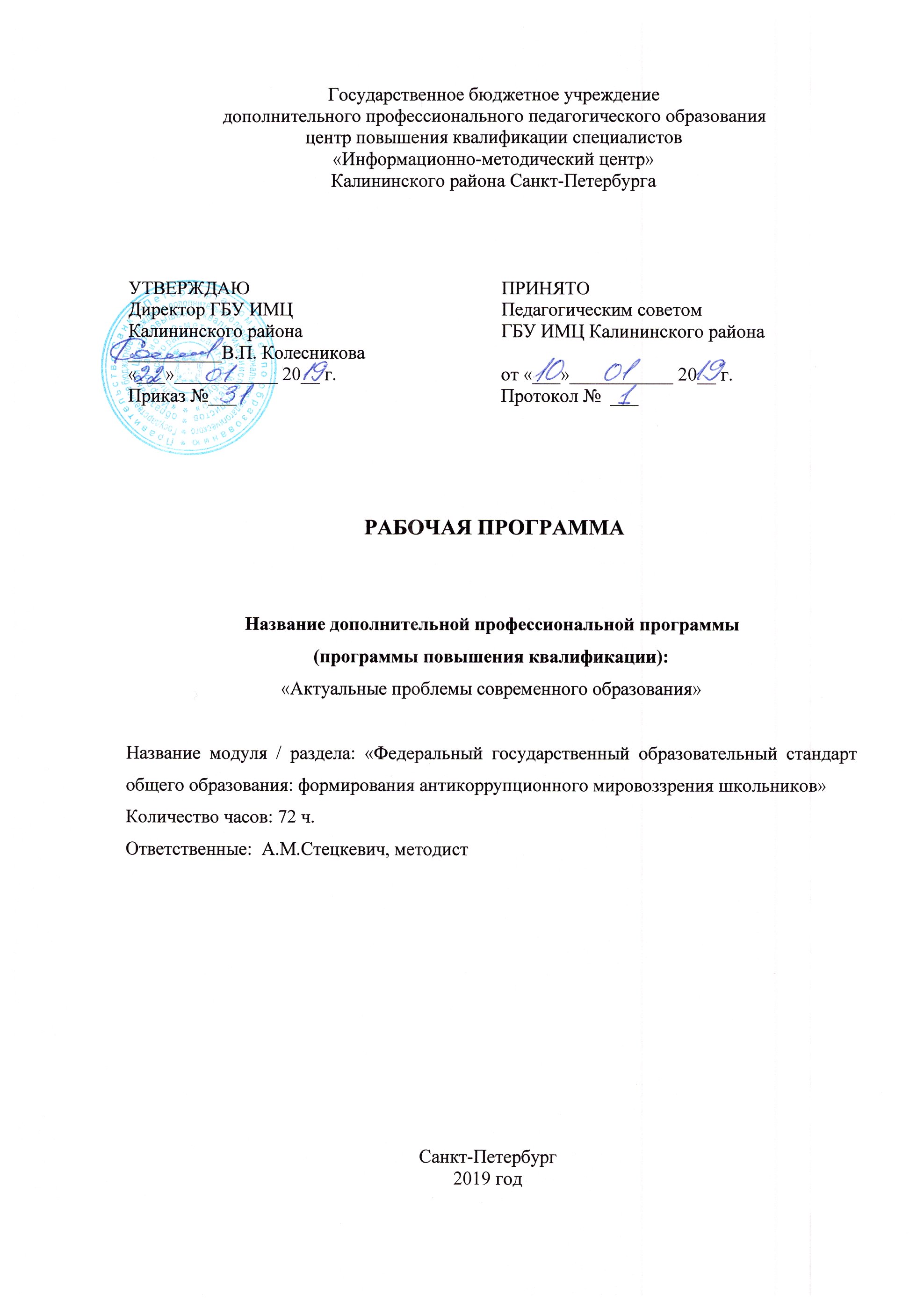 Дополнительная профессиональная программа(программа повышения квалификации)«Актуальные проблемы современного образования»Раздел 7. Федеральный государственный образовательный стандарт общего образования: формирования антикоррупционного мировоззрения школьников (72 часа)Цель: совершенствоание профессиональной компетенции педагогов по вопросам формирования антикоррупционного мировоззрения школьников и противодействия коррупции, совершенствования учебно-методического обеспечения реализации образовательных программ.УЧЕБНО-ТЕМАТИЧЕСКИЙ ПЛАНСодержание и порядок изложения  учебного материалаТема 1. Теоретические основы работы по противодействию коррупции (30 часов)Измерение уровня коррупции: как определить начальное состояние и оценить результаты проводимых реформ. Основные принципы и этапы развития государственной антикоррупционной политики. Содержание: правовые основы противодействия коррупции в России, основные направления совершенствования нормативной правовой базы преодоления и упреждения коррупции. Конвенция ООН против коррупции, Конвенция ОЭСР по борьбе с подкупом иностранных должностных лиц при осуществлении международных коммерческих сделок, Конвенция Совета Европы об уголовной ответственности за коррупцию, Конвенция Совета Европы о гражданско-правовой ответственности за коррупцию. Обобщенный опыт зарубежных стран по внедрению основных антикоррупционных инструментов. Уголовное законодательство, антикоррупционное декларирование, регулирование конфликта интересов и этические стандарты, служебные разоблачения, антикоррупционные провокации, специализированные регулирующие органы.  Тема 2. Нормативно-правовое регулирование противодействия коррупции (18 часов)Служебная этика и антикоррупционные стандарты поведения. Развитие российского антикоррупционного законодательства. Федеральный закон от 25 декабря 2008 г. № 27 3-ФЗ «О противодействии коррупции»: основные причины принятия, ключевые положения. Попытки внедрения систематического подхода к противодействию коррупции: принятие Национальной стратегии противодействия коррупции и Национальных планов противодействия коррупции. Современное состояние системы антикоррупционного регулирования в России: нормативное правовое обеспечение, система государственных органов. Тема 3. Формы работы по формированию антикоррупционного стандарта поведения обучающихся (24 часа)Особенности  содержания и форм работы  при формировании антикоррупционного стандарта поведения на каждой ступени обучения. Обеспечение реализации системы антикоррупционного воспитания в общеобразовательных организациях на предметном, метапредметном уровнях, в урочной и во внеурочной деятельности.  Формы и методы работы по формированию антикоррупционного стандарта поведения школьника. Формирование антикоррупционного мировоззрения учащихся через игровые технологии. Формирование антикоррупционного мировоззрения школьников на уроках. Возможности  для реализации информационно-просветительской составляющей  антикоррупционного воспитания на  уроках. Реализация антикоррупционного воспитания  во внеурочной  деятельности посредством мероприятий, обеспечивающих активное участие обучающихся в осуществлении правомерной деятельности. Системные формы работы в рамках различных клубов, детских и молодежных объединений правовой направленности. Социальные практики: проекты, акции, встречи с представителями властных, правовых структур, общественно полезную деятельность. Классные часы по нравственно-этической и правовой проблематике.Итоговая аттестация: методическая разработка урока или внеклассного занятия.Оценочные и методические материалыПримерные темы тестовых работ:Природа, содержание, причины, виды коррупции и угрозы, исходящие от коррупции. Измерение уровня коррупции: возможные подходы и проблемы их применения. Оценка результатов проводимых антикоррупционных реформ. Этапы развития российского антикоррупционного законодательства. Российский подход к определению и применению понятий «коррупция», «коррупционное правонарушение», «коррупционное преступление». Законодательство России о противодействии коррупции: основные нормативные правовые акты и их положения. Национальный план противодействия коррупции на 2014 - 2015 годы. Федеральный закон от 25 декабря 2008 г. № 273-ФЗ «О противодействии коррупции» как основной нормативный правовой акт, регулирующий вопросы противодействия коррупции в России. Противодействие коррупции на международном уровне: основные положения Конвенции ООН против коррупции. Противодействие коррупции на международном уровне: основные положения Конвенции ОЭСР по борьбе с подкупом иностранных должностных лиц при осуществлении международных коммерческих сделок, Конвенции Совета Европы об уголовной ответственности за коррупцию, Конвенции Совета Европы о гражданско-правовой ответственности за коррупцию. Зарубежный опыт противодействия коррупции: уголовное законодательство в сфере противодействия коррупции, антикоррупционное декларирование, регулирование конфликта интересов, совершение служебных разоблачений. Зарубежный опыт противодействия коррупции: специализированные государственные органы в сфере противодействия коррупции Система государственных органов, осуществляющих противодействие коррупции в России: основные направления деятельности и координация работы. Правонарушения коррупционного характера: понятие, основные признаки коррупционных правонарушений. Коррупционные преступления в соответствии с российским уголовным законодательством: общая характеристика. Получение и дача взятки. Развитие служебной этики. Этические кодексы и кодексы поведения. Подходы к разработке и возможное содержание. Этические кодексы и кодексы поведения зарубежных стран. Типовые антикоррупционные стандарты поведения: ограничения на получение подарков; ограничения на трудоустройство после увольнения; ограничения на использование служебной информации. В конце обучения слушателю предлагается подготовить методическую разработку урока или внеклассного занятия.  Требования к итоговой (аттестационной) работе 1. Определить форму проведения урока или занятия по тематике курса с учетом своих профессиональных возможностей и должностных обязанностей в системе образования. Возможные формы: проведение урока, проведение внеклассного занятия, другое по выбору слушателя и согласованию с преподавателем. 2. Подготовить в письменном виде содержательный план-конспект урока (занятия) с применением полученных знаний. В итоговой работе должны быть представлены: методический комментарий; УМК, класс, предмет, тема урока (занятия); тип урока; место урока (занятия) в системе уроков (занятий) по данной теме; цель урока; задачи (относящиеся к деятельности учителя): обучающие, воспитательные, развивающие; планируемые результаты (относящиеся к деятельности учащегося): предметные, метапредметные, личностные; основные термины и понятия урока (занятия);информационно-образовательная среда (информационный материал, в т.ч. используемая литература, электронные источники информации, демонстрационный, диагностический); межпредметные связи (указать предметы и темы); этапы урока (занятия) - план с указанием времени на каждый этап. Обучение слушателей с ОВЗДля успешного обучения слушателей с ограниченными возможностями здоровья по дополнительной профессиональной программе (программе повышения квалификации) методы обучения и его организационно-педагогические условия максимально приближаются к конкретному человеку с учетом его психофизиологических возможностей и социального опыта. Используются возможности телекоммуникаций и баз данных для информационной поддержки образовательного процесса.Обеспечивается доступ к научной, учебно-методической информации, в т.ч. в сети Интернет. Применяется форма дистанционного образования для слушателей с проблемами опорно-двигательного аппарата.Слушатели, имеющие слабое зрение, используют компьютерные программы по увеличению изображения на обычном видеодисплее.В обучении используются: кейс-технологии - слушатель получает полный комплект учебных материалов по каждой дисциплине, а также возможность познакомиться с типовыми проблемами и вариантами их решений; сетевые технологии (Интернет, региональные, локальные телекоммуникационные сети);обучающие семинары – вебинары, транслируемые в сети Интернет.ЛитератураНормативные документыФедеральный закон от 25.12.2008 №273-ФЗ «О противодействии коррупции»; Постановление Правительства Российской Федерации от 15.08.2013 №706 
«Об утверждении Правил оказания платных образовательных услуг»;Закон Санкт-Петербурга от 14.11.2008 № 674-122 «О дополнительных мерах по противодействию коррупции в Санкт-Петербурге»;Закон Санкт-Петербурга от 24.04.2013 № 252-43 «О представлении гражданами, претендующими на замещение должностей руководителей государственных учреждений Санкт-Петербурга, и руководителями государственных учреждений Санкт-Петербурга сведений о доходах, об имуществе и обязательствах имущественного характера»;Закон Санкт-Петербурга от 29.05.2013 № 343-59 «О проверке достоверности 
и полноты сведений о доходах, об имуществе и обязательствах имущественного характера, представляемых гражданами, претендующими на замещение должностей руководителей государственных учреждений Санкт-Петербурга, и руководителями государственных учреждений Санкт-Петербурга»;Постановление Правительства Санкт-Петербурга от 17.12.2009 № 1448 «О Порядке проведения антикоррупционного мониторинга в Санкт-Петербурге»;Постановление Правительства Санкт-Петербурга от 24.03.2010 № 307 «О Порядке организации антикоррупционной пропаганды в Санкт-Петербурге»;Распоряжение Комитета по вопросам законности, правопорядка и безопасности от 22.06.2011 № 168-р «Об утверждении Методических рекомендаций по проведению антикоррупционного мониторинга в Санкт-Петербурге».Распоряжением Комитета от 23.07.2013 № 1675-р «Об утверждении Комплекса мер, направленных на недопущение незаконных сборов денежных средств с родителей (законных представителей) обучающихся в государственных образовательных организациях Санкт-Петербурга»;Распоряжение Комитета от 30.10.2013 № 2524-р «Об утверждении методических рекомендаций «О порядке привлечения и использования средств физических и (или) юридических лиц и мерах по предупреждению незаконного сбора средств с родителей (законных представителей) обучающихся, воспитанников государственных образовательных организаций Санкт-Петербурга».ОсновнаяВоронин Ю.А., Вейберт СИ. Уголовно-правовая политика Австралии в сфере противодействия коррупции: состояние и перспективы // Криминологический журнал Байкальского государственного университета экономики и права.Демчук А.Л., Соколов В.И. Канада: новые механизмы борьбы с коррупцией // США и Канада: экономика, политика, культура. 2010. № 5. С 39-51Конов А.В., Яковлев А.А. Антикоррупционное декларирование в России: существующие проблемы и возможные подходы к реформированию // Вопросы государственного и муниципального управления. 2013. № 1. С. 5-27. Коррупция: природа, проявления, противодействие. Монография / отв. ред. академик РАН Т.Я. Хабриева. - М., ИД «Юриспруденция», 2012.  Кудашкин А.В., Дмитриев Д.А. Конфликт интересов начинается с подарка?! // Гражданин и право. 2010. № 7. С. 62-69.  Михайлов В.И. Статья 20 Конвенции ООН против коррупции об ответственности за незаконное обогащение и возможные направления отражения ее идеи в правовой системе Российской Федерации // Уголовное право. 2012. № 2. С. 113-119.  Противодействие коррупции в федеральных органах исполнительной власти: научно-практическое пособие / Т.А. Едкова, Н.В. Кичигин, А.Ф. Ноздрачев и др.; отв. ред. А.Ф. Ноздрачев. - М.: Институт законодательства и сравнительного правоведения при Правительстве Российской Федерации; изд-во «Анкил», 2012.  Феоктистов М.В. Уголовно-правовые средства противодействия коррупции и проблемы их совершенствования // Российский ежегодник уголовного права. 2011. № 3-5. С. 179-191. Харичева М.С. Сингапур: история и опыт борьбы с коррупцией // Законы России: опыт, анализ, практика. 2011. № 10. С. 98-102.Хлонова Н.В. Совершенствование антикоррупционного запрета на дарение с учетом опыта ФРГ // Актуальные проблемы экономики и права. 2011. № 4. С. 82-85. Цирин A.M. Противодействие коррупции в Российской Федерации: проблемы правового регулирования // Журнал российского права. 2012. № 12. С. 47-52. Шерстобоев О.Н. Обязанность государственных и муниципальных служащих уведомлять обо всех случаях склонения к коррупционному правонарушению: некоторые проблемы реализации // Конституционное и муниципальное право. 2011. №5. С. 71-74. Яни П.С. Вопросы квалификации взяточничества // Законность. 2013. №З.С. 16-21. ДополнительнаяАбалдуев В.А. Российская антикоррупционная политика в сфере труда: новые правила и нерешенные проблемы // Государство и право. 2013. № 3. С. 50-55.  Абидин С.З. Работа комиссии по искоренению коррупции и роль официальных властей в борьбе с коррупцией в Индонезии // Журнал российского права. 2012. № 7 (187). С. 40-42. Александрова И.А., Кондрашкин В.М. Современная уголовная политика по противодействию коррупции // Юридическая наука и практика: Вестник Нижегородской академии МВД России. 2013. № 22. С. 29-32.  Коррупционное преступление: понятие и сущность // Вопросы современной юриспруденции. 2013. № 26. С. 94-99. Братановский С.Н., Зеленов М.Ф. Понятие, состав и виды коррупционных правонарушений // Гражданин и право. 2011. № 11. С. 23-31. Букалерова Л.А., Копылов М.Н. К вопросу о понятии «коррупционные преступления» // Общество и право. 2012. № 1. С. 105-109.  Воробьев А.В. Понятие коррупции, коррупционной преступности и коррупционных преступлений: уголовно-правовой аспект // Вестник Калининградского филиала Санкт-Петербургского университета МВД России. № 3. С. 133-137. Оболонский А.В. Административная мораль на английском газоне // Вопросы государственного и муниципального управления. 2007. № 1. С. 107-116.  Поляков М.М. Применение основных положений Конвенции ООН против коррупции в органах государственного управления Российской Федерации // Известия Тульского государственного университета. Экономические и юридические науки. 2012. № 3-2. С. 107-116. Правовые механизмы имплементации антикоррупционных конвенций: монография / [Т.Я. Хабриева, О.И. Тиунов, А.А. Каширкина и др.; отв. ред. О.И. Тиунов]. - М.: Институт законодательства и сравнительного правоведения при Правительстве Российской Федерации; ИД «Юриспруденция», 2012. Просандеева Н.В. Противодействие коррупции: социально-философский аспект // Российская юстиция. 2013. № 8. С. 39-42. Пчелинцев С.В., Пчелинцев .СС. Некоторые вопросы этического регулирования в государственном управлении: нидерландский опыт обеспечения «добропорядочности». // Вопросы государственного и муниципального управления. 2009. № 1. С48-59.  Хабриева Т.Я. Правовые проблемы имплементации антикоррупционных конвенций // Журнал зарубежного законодательства и сравнительного правоведения. 2011. № 4. С. 16-27. Михайлов В.И. Нормативное обеспечение государственной политики противодействия коррупции // Государственная служба. 2011. № 4. С. 47-51 Ниненко И. С. Декларации о доходах, об имуществе и обязательствах имущественного характера публичных должностных лиц. Применение в России и в мире // XII Международная научная конференция по проблемам развития экономики и общества. В 4 книгах. Книга 1. М.: НИУ ВШЭ, 2012. С. 521-530. Окусова С.А. Конфликт интересов как внутренний источник развития коррупционных процессов. // Государство и право. 2011. № 6. С. 109-112.  Осинцев Д.В. О дальнейших мерах по предотвращению конфликта интересов в системе государственной службы // Российский юридический журнал. 2011. № 4. С. 226-227.  Паршин И.С. Понятие коррупции в словарных и доктринальных источниках // Юридическая наука и практика: Вестник Нижегородской академии МВД России. 2011. № 2. С. 234-238. КАЛЕНДАРНО-ТЕМАТИЧЕСКОЕ ПЛАНИРОВАНИЕ№Наименование темВсего часовВ том числеВ том числеФорма контроля / аттестации№Наименование темВсего часовЛекцииПрактические занятияФорма контроля / аттестации1Теоретические основы работы по противодействию коррупции 301218Тестовая работа1.1Основные направления государственной политики в области противодействия коррупции 10461.2Международный опыт противодействия коррупции 10461.3Антикоррупционное законодательство в Российской Федерации: история и современное состояние 10462Нормативно-правовое регулирование противодействия коррупции 18612Разработка этического кодекса ОУ2.1Нормативные документы по противодействию коррупции6242.2Служебная этика6242.3Антикоррупционные стандарты поведения6243Формы работы по формированию антикоррупционного стандарта поведения обучающихся24618Тестовая работа3.1Формы работы учителя предметника по формированию антикоррупционного стандарта поведения обучающихся8263.2Формирование антикоррупционного мировоззрения учащихся через игровые технологии8263.3Формирование антикоррупционного мировоззрения школьников на уроках826Итоговая аттестацияИтоговая аттестацияМетодическая разработка урока или внеклассного занятияИТОГО:ИТОГО:722448№Наименование темВсего часовВ том числеВ том числеФорма контроля / аттестацииДата№Наименование темВсего часовЛекцииПрактические занятияФорма контроля / аттестацииДата1Теоретические основы работы по противодействию коррупции 301218Промежуточный контроль: тестовая работа1.1Основные направления государственной политики в области противодействия коррупции 1046Понятие коррупции. Исторический аспект.21101.02Измерение уровня коррупции: как определить начальное состояние и оценить результаты проводимых реформ.2201.02Правовые основы противодействия коррупции в России.31208.02Основные направления совершенствования нормативной правовой базы преодоления и упреждения коррупции.1108.02Основные принципы и этапы развития государственной антикоррупционной политики.21112.021.2Международный опыт противодействия коррупции 1046Конвенция ООН против коррупции21112.02Конвенция ОЭСР по борьбе с подкупом иностранных должностных лиц при осуществлении международных коммерческих сделок21115.02Конвенция Совета Европы об уголовной ответственности за коррупцию21115.02Конвенция Совета Европы о гражданско-правовой ответственности за коррупцию.21122.02Обобщенный опыт зарубежных стран по внедрению основных антикоррупционных инструментов.2222.021.3Антикоррупционное законодательство в Российской Федерации: история и современное состояние 1046Уголовное законодательство, антикоррупционное декларирование, регулирование конфликта интересов.   21101.03Внедрение систематического подхода к противодействию коррупции:21101.03Принятие Национальной стратегии противодействия коррупции21112.03Национальный план противодействия коррупции.21112.03Современное состояние системы антикоррупционного регулирования в России: нормативное правовое обеспечение, система государственных органов.2215.032Нормативно-правовое регулирование противодействия коррупции 18612Промежуточный контроль: разработка этического кодекса ОУ2.1Нормативные документы по противодействию коррупции624Федеральный закон «О противодействии коррупции»: основные причины принятия, ключевые положения.21115.03Развитие российского антикоррупционного законодательства.1122.03Нормативные локальные акты образовательной организации по противодействию коррупции3322.032.2Служебная этика624Опыт развития профессиональной этики служебного поведения21129.03Нравственная чистоплотность, неподкупность сотрудника21129.03Профилактика коррупционно опасного поведения 2205.042.3Антикоррупционные стандарты поведения624Понятие коррупционно- опасного поведения21105.04Протекционизм, фаворитизм, непотизм (кумовство)21112.04Морально-этические составляющие антикоррупционных стандартов служебного поведения2212.043Формы работы по формированию антикоррупционного стандарта поведения обучающихся24618Промежуточный контроль: тестовая работа3.1Формы работы учителя предметника по формированию антикоррупционного стандарта поведения обучающихся826Обеспечение реализации системы антикоррупционного воспитания в общеобразовательных организациях на предметном, метапредметном уровнях, в урочной и во внеурочной деятельности.21116.04Формы и методы работы по формированию антикоррупционного стандарта поведения школьника.2216.04Особенности  содержания и форм работы  при формировании антикоррупционного стандарта поведения на каждой ступени обучения.1119.04Организация антикоррупционного воспитания в классном коллективе1119.04Организация антикоррупционного воспитания школьников в сетевом формате2219.043.2Формирование антикоррупционного мировоззрения учащихся через игровые технологии826Использование игровых технологий в рамках различных клубов, детских и молодежных объединений правовой направленности.21126.04Организация социальных практик обучающихся  на основе игровых технологий21126.04Использование игровых технологий при проведении классных часов по нравственно-этической и правовой проблематике2214.05Игровые технологии во внеурочной деятельности2214.053.3Формирование антикоррупционного мировоззрения школьников на уроках826Возможности  для реализации информационно-просветительской составляющей  антикоррупционного воспитания на  уроках.21117.05Организация проектной деятельности2217.05Реализация антикоррупционного воспитания   посредством мероприятий, обеспечивающих активное участие обучающихся в осуществлении правомерной деятельности.1131.05Организация исследовательской деятельности2231.05Использование воспитательного потенциала коллективных творческих дел в учебном процессе1131.05ИТОГО:ИТОГО:722448Итоговая аттестация: методическая разработка урока или внеклассного занятия